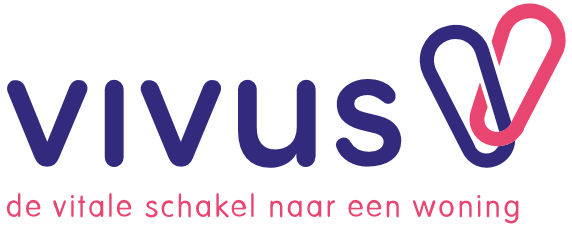 SOLLICITATIEFORMULIERHUURDERSCONSULENT bij woonmaatschappij VIVUSWie ben jij?Hoe kunnen we je contacteren?Om te voldoen aan de criteria van een geldige sollicitatie is het verplicht de volgende documenten aan ons door te geven samen met dit formulier (voorkeur per e-mail naar ann.goerlandt@vivus.be)CV (verplicht)Diploma (verplicht)Bijkomende informatieDiploma’sWerkervaringTalenkennis (vul in: goed/voldoende/matig/slecht)Softwarekennis (vul in: goed/voldoende/matig/slecht)Competenties (kruis uw vaardigheden aan  - maximum 4)Waarom kruis je deze vaardigheden aan?MotivatieWaarom solliciteer je voor deze functie? Wat zijn je concrete verwachtingen? Waar leerde je onze vacature kennen? Wat zijn volgens jou de grootste uitdagingen voor een huurdersconsulent in een woonmaatschappij?Naam:Voornamen (voluit):Geboortedatum:Geboorteplaats:Nationaliteit:Burgerlijke staat:Adres:Postcode en Woonplaats:Telefoonnummer:Mobiel:E-mailadres:Beschik je over een rijbewijs B?Opleiding / cursusInstellingVan / totDiploma ja / neeja / neeja / neeja / neeFunctieWerkzaamhedenBedrijf / organisatieVan / totNederlandssprekenEngelssprekenNederlandsschrijvenEngelsschrijvenFranssprekenAndere, nl.sprekenFransschrijvenAndere, nl.schrijvenMS WordMS OutlookMS ExcelAndere, nl.klantgerichtheidkwaliteitsgerichtheidsamenwerkenintegriteitprobleemoplossend werkenorganisereninitiatiefcommunicatieinlevingsvermogenadviserenflexibiliteitandere, nl.